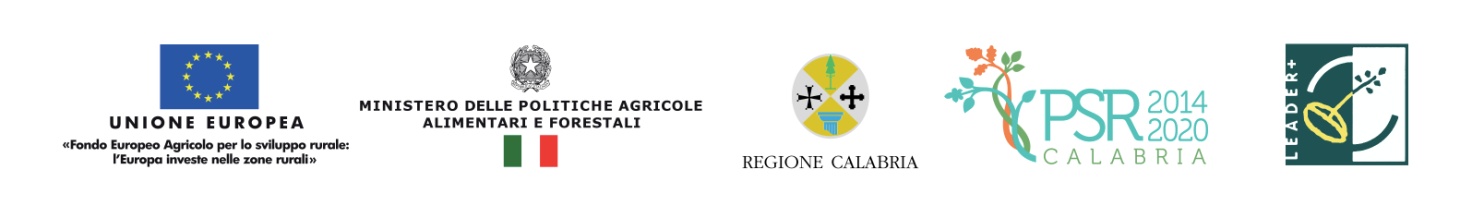 Allegato 2 Mis 6.4.1.DICHIARAZIONE SOSTITUTIVA DELL’ATTO DI NOTORIETA’ (Art. 46 - 47 D.P.R. 28 dicembre 2000, n. 445)Il/la	sottoscritto/a	 	cod.	fisc.	 	nato/a	a 		Prov. 		il					 e residente a 			prov. 	in via 			n. 		, tel. 	mobile 			e-mail  		Nella sua qualità di:cointestatario del terreno oggetto della domanda di sostegno presentata daa  valere  sulla Misura /Intervento 6.4.1 aree interne del Paino di azione locale del Gal Sila Sviluppo  e identificato con iseguenti  dati  catastali:  foglio    		                      di 	provincia ( 	);particella 	ricadenti in agro nel comuneconsapevole che incorrerà in sanzioni penali nel caso di dichiarazioni non veritiere, di formazione o uso di atti falsi e nella perdita dei benefici (ai sensi degli artt. 75 e 76 del DPR n.445/2000)DICHIARAdi essere a conoscenza che le superfici cointestate su indicate sono oggetto della domanda di sostegno e che i pagamenti saranno effettuati a favore del solo richiedente;di autorizzare il richiedente cointestatario alla realizzazione dell’investimento.Luogo e data,  	Il dichiaranteAi sensi dell’art. 38 del DPR n. 445/2000, la sottoscrizione non è soggetta ad autenticazione ove sia apposta alla presenza del dipendente addetto a riceverla ovvero la richiesta sia presentata unitamente a copia fotostatica di un documento d’identità del sottoscrittore.Disposizioni attuative intervento 6.4.1 “Sostegno ad interventi di diversificazione e multifunzionalità delle imprese agricole”1